Wednesday 1st April 2020English: PoetryLO to write a poem about clouds. Starter: Recap on different types of language. Match the examples to the types of language:Activity:Choose a cloud image from the previous lesson and use your senses grid to write your own poem. Decide how you will set it out. Will it be a shape poem? Could you write it like a cloud in the sky? Can you include some of the following: alliteration? Personifaction? Rhyme? Repetition? Simile? metaphor? Example: CloudsFluffy balls of cotton,Soft marshmallows drifting, drifting, driftingSweeping silently,Peacefully floating, floating, floatingSweet like candyfloss,Across the skies dancing, dancing, dancing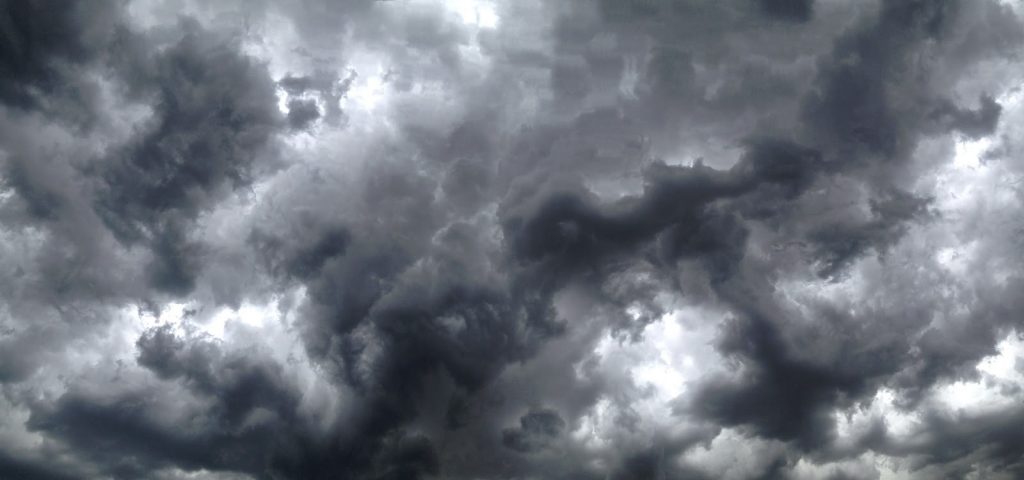 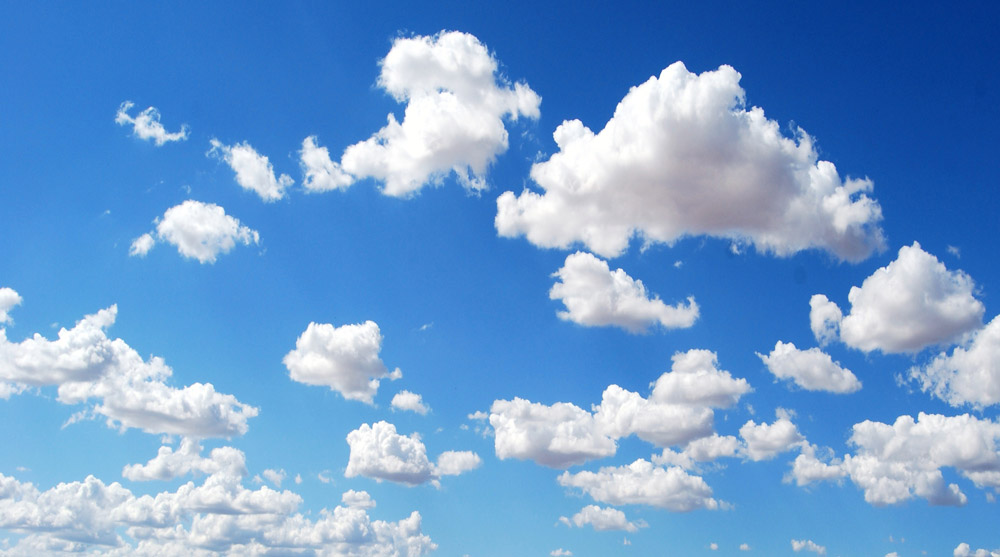 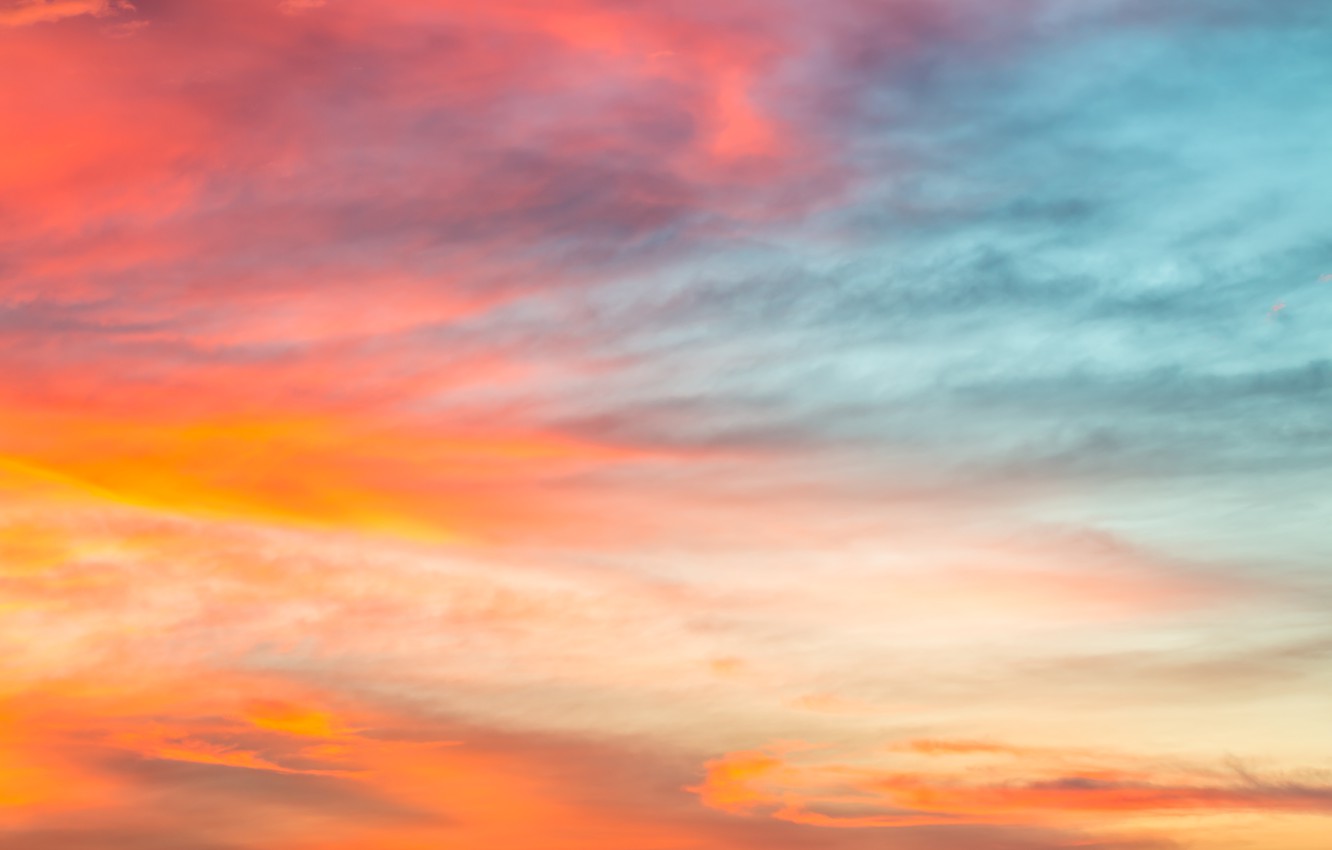 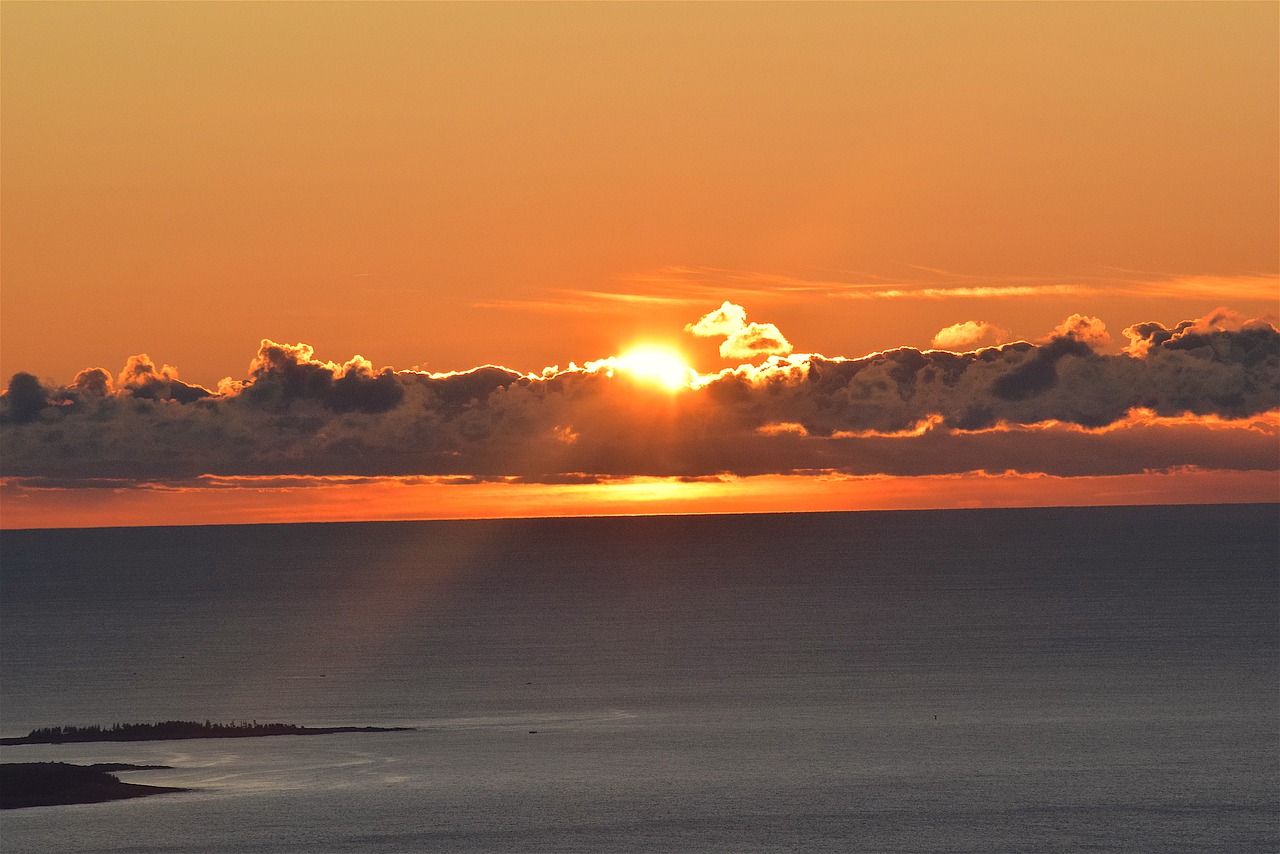 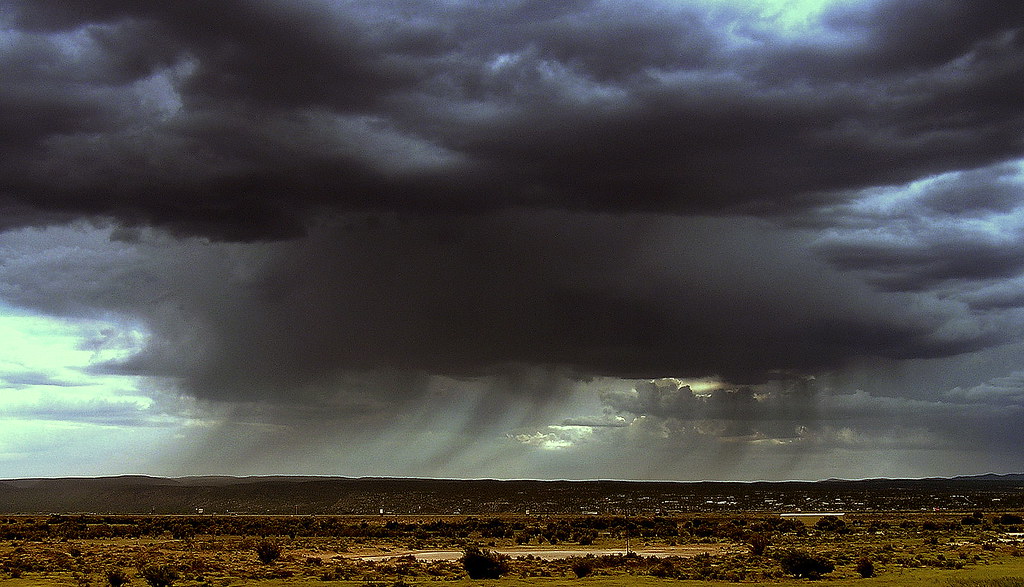 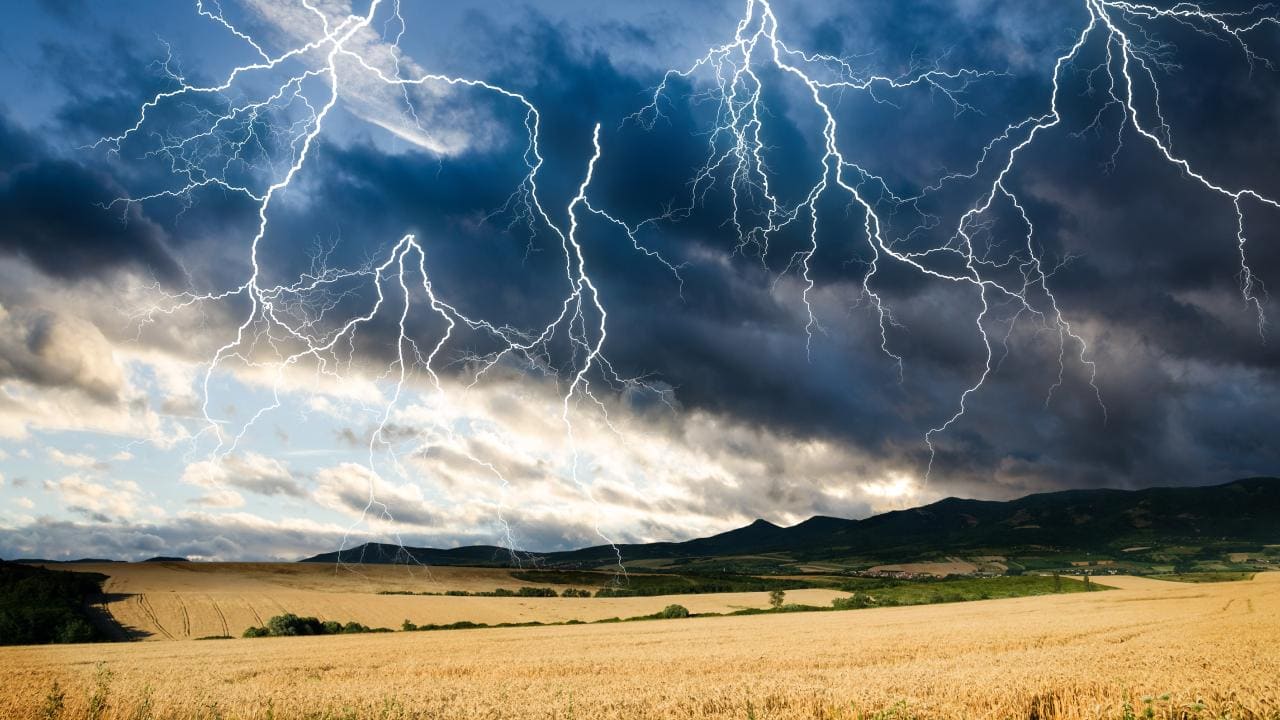 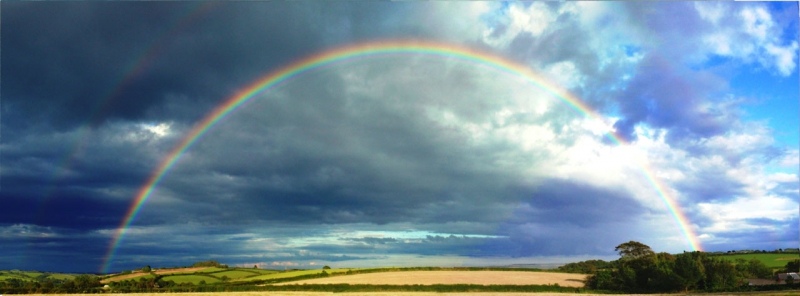 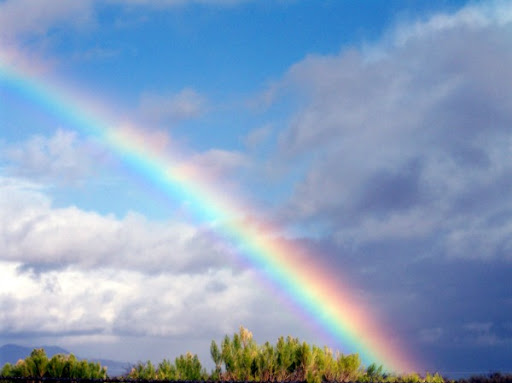 exampletypes of languagefifty fluffy floating cloudssimileAs loud as the roar of a tiger.metaphorsoundfoundalliterationThe cloud was a sleeping man with a white beard.personificationsoft clouds dancing on the breezerhymeSEESMELLFEELHEARTASTE